Новогодний праздник в старшей группе №7Воспитатель Безматерных Т.В.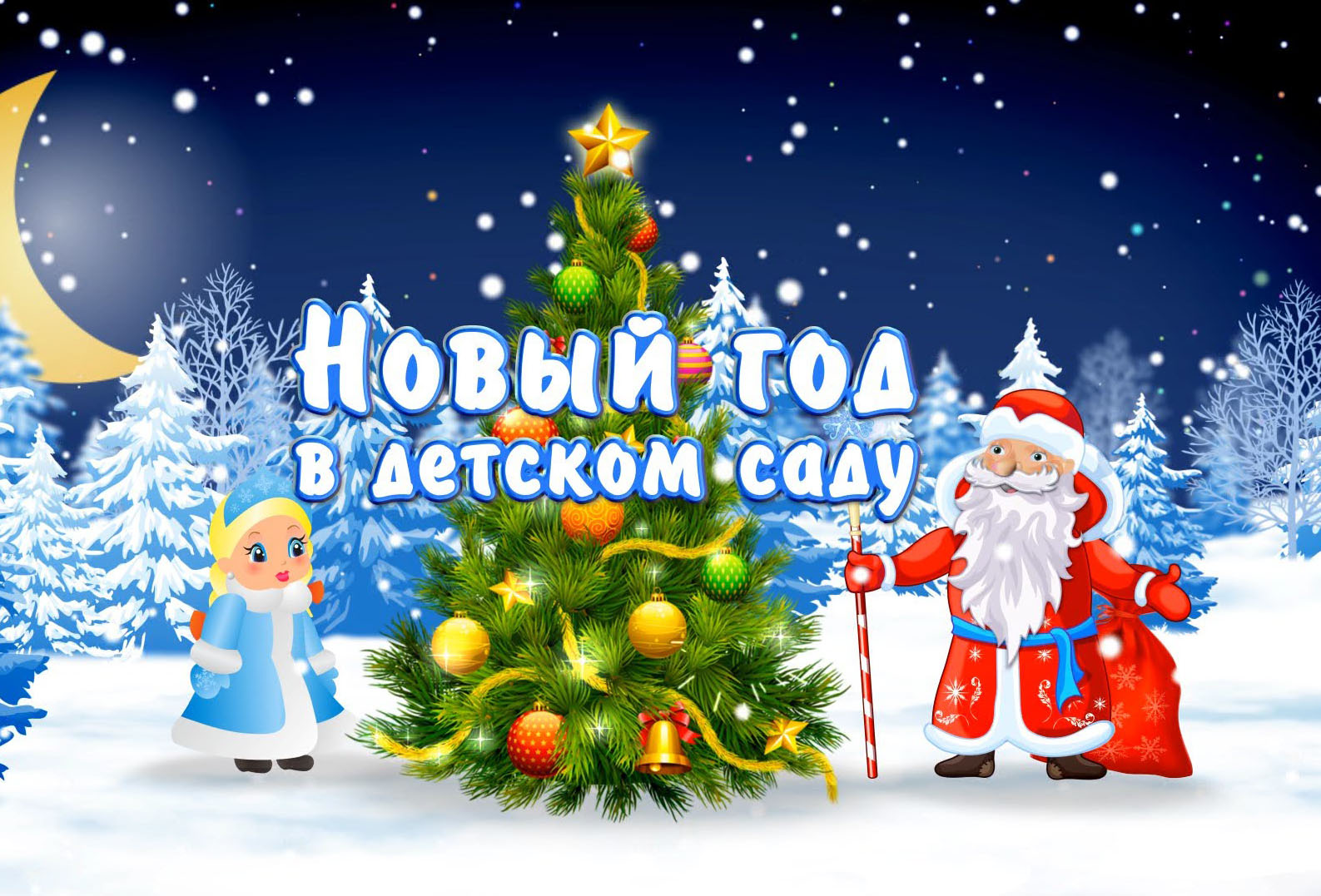 26 декабря в старшей группе «Непоседы» состоялся долгожданный утренник, посвященный Новому году. Дети его очень ждали и эмоционально были подготовлены к  встрече с Дедом Морозом. Все взрослые и дети, участвовавшие в новогоднем представлении, проявили себя, как  хорошие актеры, показав всё своё творческое мастерство, артистизм, задор и организаторские способности. Им приходилось перевоплощаться в разных героев:  Снегурочку, Снеговика, Деда Мороза,  Бабу Ягу, Пингвинов, Снеговичков и Снежинок.С самого начала представления сказочные герои увлекли детей в волшебный мир сказки. Дети смогли окунуться в праздничную атмосферу приключений, поучаствовать в интересных играх и танцах. С появлением Деда Мороза начался настоящий праздник с песнями и танцами, хороводами вокруг ёлки.Праздник прошёл  очень весело, задорно. Дети с удовольствием принимали участие во всех конкурсах, исполняли очень много песен и танцев, как настоящие артисты перевоплощались в разных героев сказок, доставив удовольствие своим  родителям.  Шутки, песни, танцы, весёлый смех звучали повсюду в этот праздничный день. Кульминацией праздника стали долгожданные подарки от Деда Мороза!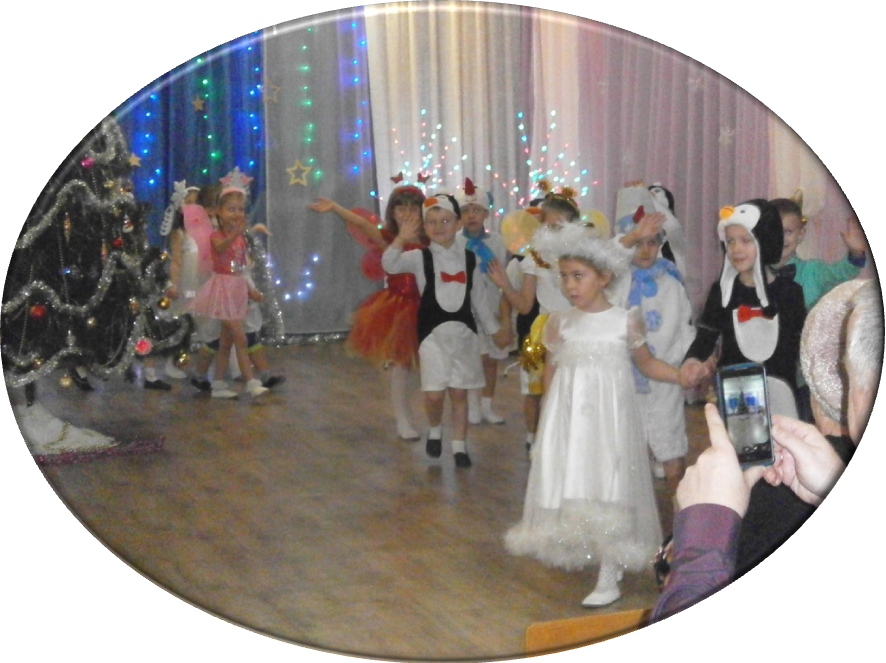 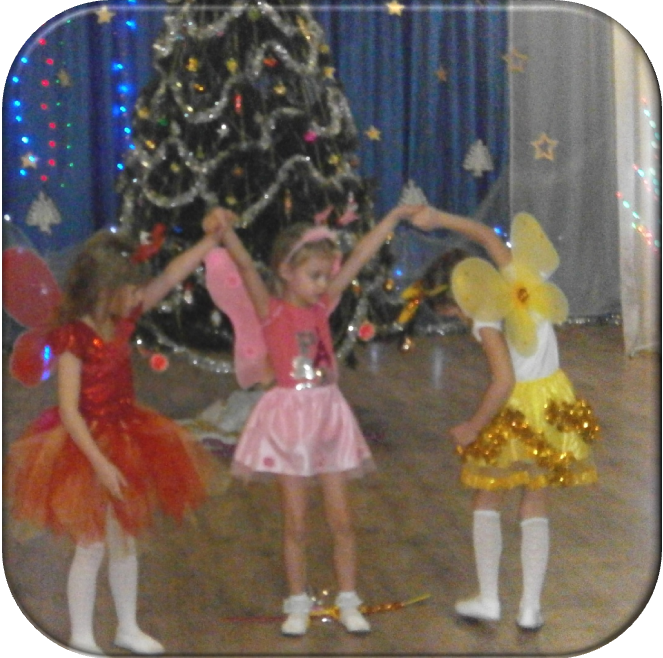 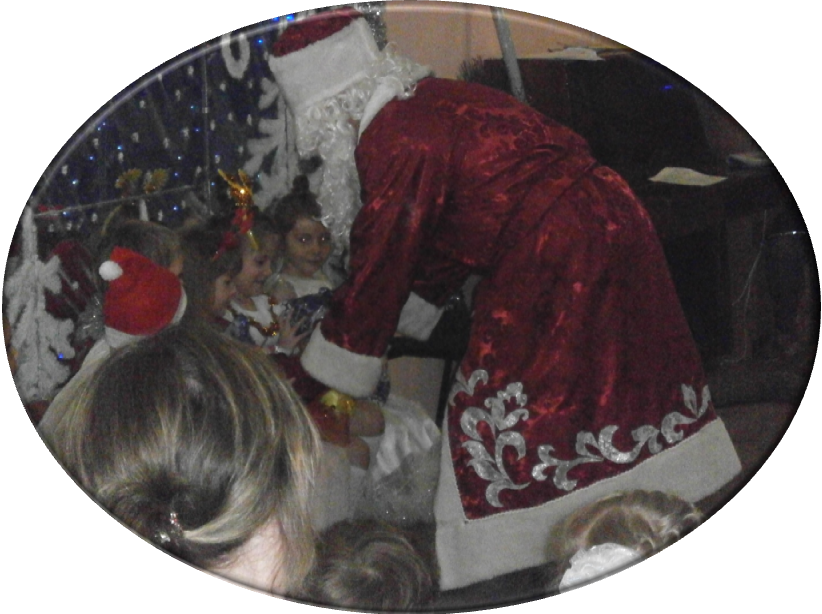 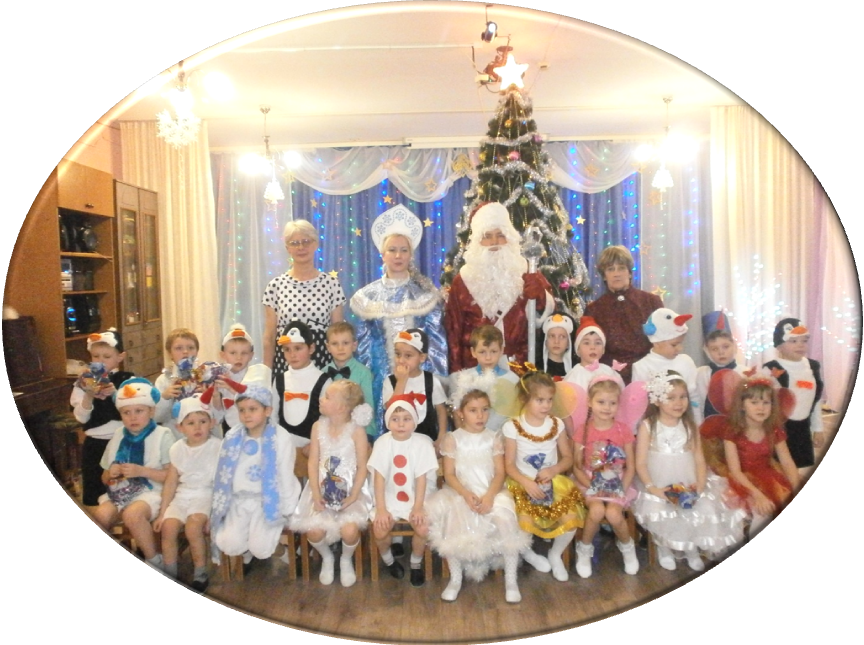 Отзывы родителей о новогоднем праздникеНам очень понравился новогодний праздник. Мы  попала в волшебную страну сказок, просто волшебство!!! Дети с удовольствием участвовали в играх, танцевали, и пели песни. А также понравился момент, где дети рассказывали Деду Морозу стихи: с желанием, не боясь, стараясь выразить свои эмоции.   Все дети- умнички! Мы просто в восторге! Все было очень здорово и красиво!!!!!!!!!! Спасибо большое нашим воспитателям и музыкальному руководителю.  А за оформление зала - отдельная благодарность всем, кто сотворил такую сказку! Это не просто красиво, это очень необычно и сказочно! Думаю, что нас поддерживают все родители и гости, которые присутствовали на утреннике! Это было прекрасное начало новогодних праздников! Мы все побывали в сказке! Спасибо всем организаторам этого чудесного праздника: воспитателям Безматерных Т.В., Пономаревой Л.А.,  Ощепковой С.С., музыкальному руководителю   Балакиной И.Г.,  Деду Морозу –Ендальцову С.Н. и руководителю по ритмике Тюминой Н.В.